NO INCINERATOR 4 HORSHAM COMMUNITY GROUP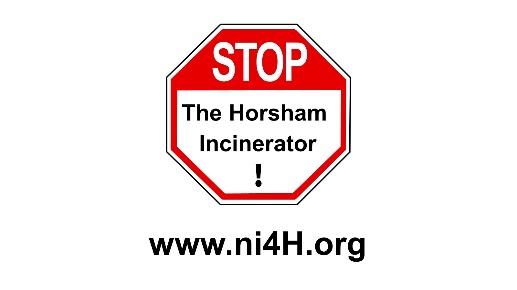 Briefing Paper 29.1.19Early Day Motion #581 Tabled 22 November 2017for debate in the House of CommonsMORATORIUM ON NEW WASTE INCINERATION CAPACITYThat this House notes in the UK there is now more waste incineration capacity built and under construction than it is forecast there will be genuinely residual combustible waste to burn; further notes that incineration overcapacity can be a barrier to achieving the recycling society; believes that realising such a recycling society would result in significant economic, social and environmental benefits; acknowledges the need to send a clear message that the waste hierarchy should shift focus away from incineration and towards waste reduction, reuse, recycling and composting; and calls on the Government and the devolved governments to introduce a complete moratorium on new waste incineration capacity, covering both conventional waste incineration and other forms such as gasification and pyrolysis, as a matter of urgency. https://edm.parliament.uk/early-day-motion/51049 The first 6 Members who have signed to support the motion are the sponsors. The primary sponsor is generally the person who tabled the motion and has responsibility for it. Signatures (19)	Grogan, John, Labour 22 November 2017 Primary SponsorLucas, Caroline, Green PartyDavies, Philip, ConservativeHodgson, Mrs Sharon, LabourShannon, Jim, Democratic Unionist PartyGodsiff, Mr Roger, LabourUPDATE: FROM UNITED KINGDOM WITHOUT INCINERATION NETWORK (UKWIN) 29.1.19Early Day Motion 581, which calls for a moratorium on new waste incineration capacity, was signed by 19 MPs including at least one member of every political party active in Westminster.In support of the EDM UKWIN produced a number of supporting briefings including:'Incineration overcapacity' - http://ukwin.org.uk/btb/BtB_Incineration_Overcapacity.pdf'How incineration harms recycling' - http://ukwin.org.uk/btb/BtB_Incineration_Harms_Recycling.pdf'How councils can improve their recycling rates' - http://ukwin.org.uk/btb/BtB_How_to_Increase_Recycling.pdf‘Bin the burners! Removing barriers to a circular economy’  - http://ukwin.org.uk/btb/BtB_Supporting_Info_July_2018.pdf Subsequent to the EDM the Government released their Resources and Waste Strategy, which did not include a moratorium on new waste incineration capacity, but which did:Propose measures for separate collection of food waste and garden wasteAdopt a 65% recycling targetAcknowledge that: "According to our internal analysis...significant additional residual waste energy recovery capacity such as incineration or advanced conversion technologies – above that already operating or planned to 2020 – would not necessarily be needed to meet an ambition of no more than 10%...Tolvik Consulting Ltd. carried out a similar assessment, bringing together existing reports around Energy from Waste, and concluded that there would not be a gap in incineration capacity in 2030, provided the 65% MSW recycling rate ambition was met..."UKWIN's report on the adverse climate change impacts of incineration, not only quantified the high climate change cost of incineration, but identified that a significant proportion of what is currently considered 'residual waste' is actually readily recyclable or compostable: http://ukwin.org.uk/climateFURTHER INFORMATION:United Kingdom Without Incineration Network (UKWIN) – happy to answer questionsWebsite: ukwin.org.uk  Email: Shlomo Dowen shlomo.dowen@gmail.com Phone: 01623 640134  No Incinerator 4 Horsham Website: ni4h.org         Email: NoIncinerator4Horsham@gmail.com  